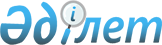 О внесении изменений в решение Сайрамского районного маслихата от 22 декабря 2015 года № 49-345/V "О районном бюджете на 2016-2018 годы"
					
			С истёкшим сроком
			
			
		
					Решение Сайрамского районного маслихата Южно-Казахстанской области от 28 ноября 2016 года № 9-58/VI. Зарегистрировано Департаментом юстиции Южно-Казахстанской области 29 ноября 2016 года № 3888. Срок действия решения - до 12 января 2017 года      В соответствии с пунктом 1 статьи 109, с пунктом 5 статьи 109 и с пунктом 1 статьи 111 Бюджетного кодекса Республики Казахстан от 4 декабря 2008 года и подпунктом 1) пункта 1 статьи 6 Закона Республики Казахстан от 23 января 2001 года "О местном государственном управлении и самоуправлении в Республике Казахстан" и решением Южно-Казахстанского областного маслихата от 18 ноября 2016 года за № 7/67-VI "О внесении изменений и дополнений в решение Южно-Казахстанского областного маслихата от 9 декабря 2015 года № 44/351-V "Об областном бюджете на 2016-2018 годы", зарегистрированного в Реестре государственной регистрации нормативных правовых актов за № 3881, Сайрамский районный маслихат РЕШИЛ: 

      1. Внести в решение Сайрамского районного маслихата от 22 декабря 2015 года № 49-345/V "О районном бюджете на 2016-2018 годы" (зарегистрированного в Реестре государственной регистрации нормативных правовых актов за № 3486, опубликованного 15 января 2016 года в газете "Пульс Сайрама") следующие изменения:

      пункт 1 изложить в следующей редакции:

      "1. Утвердить районный бюджет Сайрамского района на 2016-2018 годы, согласно приложениям 1, 2 и 3 соответственно, в том числе на 2016 год в следующих объемах:

      1) доходы – 20 494 925 тысяч тенге, в том числе по:

      налоговым поступлениям – 2 169 761 тысяч тенге;

      неналоговым поступлениям – 15 224 тысяч тенге;

      поступлениям от продажи основного капитала – 69 771 тысяч тенге;

      поступлениям трансфертов – 18 240 169 тысяч тенге;

      2) затраты – 22 451 792 тысяч тенге;

      3) чистое бюджетное кредитование – 11 744 тысяч тенге, в том числе:

      бюджетные кредиты – 15 908 тысяч тенге;

      погашение бюджетных кредитов – 4 164 тысяч тенге;

      4) сальдо по операциям с финансовыми активами – 0, в том числе:

      приобретение финансовых активов – 0;

      поступления от продажи финансовых активов государства – 0;

      5) дефицит бюджета - 1 968 611 тысяч тенге;

      6) финансирование дефицита бюджета – 1 968 611 тысяч тенге, в том числе:

      поступление займов – 978 366 тысяч тенге;

      погашение займов – 4 164 тысяч тенге;

      используемые остатки бюджетных средств – 994 409 тысяч тенге.".

      пункт 1 изложить в следующей редакции:

      "2. Установить на 2016 год норматив распределения общей суммы поступлений индивидуального подоходного налога и социального налога:

      индивидуального подоходного налога с доходов, облагаемых у источника выплаты 60,2 процентов в районный бюджет;

      индивидуального подоходного налога с доходов, не облагаемых у источника выплаты 100,0 процентов в районный бюджет;

      индивидуального подоходного налога с доходов у иностранных граждан, облагаемых у источника выплаты 50,0 процентов в районный бюджет; социального налога 50,0 процентов в районный бюджет.".

      Приложения 1, 2, 6 указанному решению изложить в новой редакции согласно приложениям 1, 2, 6 к настоящему решению.

      2. Настоящее решение вводится в действие с 1 января 2016 года.

 Районный бюджет Сайрамского района на 2016 год Районный бюджет Сайрамского района на 2017 год Перечень бюджетных программ каждого сельского округа районного бюджета на 2016-2018 годы
					© 2012. РГП на ПХВ «Институт законодательства и правовой информации Республики Казахстан» Министерства юстиции Республики Казахстан
				
      Председатель сессии,

      секретарь районного

      маслихата

Ж.Сулейменов
Приложение 1 к решению
Сайрамского районного маслихата
от 28 ноября 2016 года № 9-58/VI
Приложение 1 к решению
Сайрамского районного маслихата
от 22 декабря 2015 года № 49-345/VКатегория

Категория

Категория

Категория

Категория

Категория

Сумма, тысяч тенге

Класс

Класс

Класс

Класс

Наименование

Сумма, тысяч тенге

Подкласс

Подкласс

Подкласс

Подкласс

Сумма, тысяч тенге

1

1

1

1

2

2

2

3

1. Доходы 

1. Доходы 

1. Доходы 

20494925

1

Налоговые поступления

Налоговые поступления

Налоговые поступления

2169761

01

01

Подоходный налог

Подоходный налог

Подоходный налог

917716

2

Индивидуальный подоходный налог

Индивидуальный подоходный налог

Индивидуальный подоходный налог

917716

03

03

Социальный налог

Социальный налог

Социальный налог

587471

1

Социальный налог

Социальный налог

Социальный налог

587471

04

04

Hалоги на собственность

Hалоги на собственность

Hалоги на собственность

528996

1

Hалоги на имущество

Hалоги на имущество

Hалоги на имущество

282686

3

Земельный налог

Земельный налог

Земельный налог

41266

4

Hалог на транспортные средства

Hалог на транспортные средства

Hалог на транспортные средства

202723

5

Единый земельный налог

Единый земельный налог

Единый земельный налог

2321

05

05

Внутренние налоги на товары, работы и услуги

Внутренние налоги на товары, работы и услуги

Внутренние налоги на товары, работы и услуги

101676

2

Акцизы

Акцизы

Акцизы

42008

3

Поступления за использование природных и других ресурсов

Поступления за использование природных и других ресурсов

Поступления за использование природных и других ресурсов

6678

4

Сборы за ведение предпринимательской и профессиональной деятельности

Сборы за ведение предпринимательской и профессиональной деятельности

Сборы за ведение предпринимательской и профессиональной деятельности

52940

5

Налог на игорный бизнес

Налог на игорный бизнес

Налог на игорный бизнес

50

08

08

Обязательные платежи, взимаемые за совершение юридически значимых действий и (или) выдачу документов уполномоченными на то государственными органами или должностными лицами

Обязательные платежи, взимаемые за совершение юридически значимых действий и (или) выдачу документов уполномоченными на то государственными органами или должностными лицами

Обязательные платежи, взимаемые за совершение юридически значимых действий и (или) выдачу документов уполномоченными на то государственными органами или должностными лицами

33902

1

Государственная пошлина

Государственная пошлина

Государственная пошлина

33902

2

Неналоговые поступления

Неналоговые поступления

Неналоговые поступления

15224

01

01

Доходы от государственной собственности

Доходы от государственной собственности

Доходы от государственной собственности

6610

5

Доходы от аренды имущества, находящегося в государственной собственности

Доходы от аренды имущества, находящегося в государственной собственности

Доходы от аренды имущества, находящегося в государственной собственности

6610

06

06

Прочие неналоговые поступления

Прочие неналоговые поступления

Прочие неналоговые поступления

8614

1

Прочие неналоговые поступления

Прочие неналоговые поступления

Прочие неналоговые поступления

8614

3

Поступления от продажи основного капитала

Поступления от продажи основного капитала

Поступления от продажи основного капитала

69771

01

01

Продажа государственного имущества, закрепленного за государственными учреждениями

Продажа государственного имущества, закрепленного за государственными учреждениями

Продажа государственного имущества, закрепленного за государственными учреждениями

1262

1

Продажа государственного имущества, закрепленного за государственными учреждениями

Продажа государственного имущества, закрепленного за государственными учреждениями

Продажа государственного имущества, закрепленного за государственными учреждениями

1262

03

03

Продажа земли и нематериальных активов

Продажа земли и нематериальных активов

Продажа земли и нематериальных активов

68509

1

Продажа земли

Продажа земли

Продажа земли

68509

4

Поступления трансфертов

Поступления трансфертов

Поступления трансфертов

18240169

02

02

Трансферты из вышестоящих органов государственного управления

Трансферты из вышестоящих органов государственного управления

Трансферты из вышестоящих органов государственного управления

18240169

2

Трансферты из областного бюджета

Трансферты из областного бюджета

Трансферты из областного бюджета

18 240 169

Функциональная группа

Функциональная группа

Функциональная группа

Функциональная группа

Функциональная группа

Функциональная группа

Наименование

Наименование

Наименование

Сумма, тысяч тенге

Подфункция

Подфункция

Подфункция

Подфункция

Сумма, тысяч тенге

Администратор бюджетной программы

Администратор бюджетной программы

Администратор бюджетной программы

Администратор бюджетной программы

Сумма, тысяч тенге

Программа

Программа

Программа

Сумма, тысяч тенге

1

1

1

1

1

1

2

2

2

3

2. Затраты

2. Затраты

2. Затраты

22451792

01

Государственные услуги общего характера

Государственные услуги общего характера

Государственные услуги общего характера

505074

1

1

Представительные, исполнительные и другие органы, выполняющие общие функции государственного управления

Представительные, исполнительные и другие органы, выполняющие общие функции государственного управления

Представительные, исполнительные и другие органы, выполняющие общие функции государственного управления

451646

112

Аппарат маслихата района (города областного значения)

Аппарат маслихата района (города областного значения)

Аппарат маслихата района (города областного значения)

21638

001

001

Услуги по обеспечению деятельности маслихата района (города областного значения)

Услуги по обеспечению деятельности маслихата района (города областного значения)

Услуги по обеспечению деятельности маслихата района (города областного значения)

21638

Аппарат акима района (города областного значения)

Аппарат акима района (города областного значения)

Аппарат акима района (города областного значения)

131826

001

001

Услуги по обеспечению деятельности акима района (города областного значения)

Услуги по обеспечению деятельности акима района (города областного значения)

Услуги по обеспечению деятельности акима района (города областного значения)

131826

Аппарат акима района в городе, города районного значения, поселка, села, сельского округа

Аппарат акима района в городе, города районного значения, поселка, села, сельского округа

Аппарат акима района в городе, города районного значения, поселка, села, сельского округа

298182

001

001

Услуги по обеспечению деятельности акима района в городе, города районного значения, поселка, села, сельского округа

Услуги по обеспечению деятельности акима района в городе, города районного значения, поселка, села, сельского округа

Услуги по обеспечению деятельности акима района в городе, города районного значения, поселка, села, сельского округа

287266

022

022

Капитальные расходы государственных органа

Капитальные расходы государственных органа

Капитальные расходы государственных органа

916

032

032

Капитальные расходы подведомственных государственных учреждений и организаций

Капитальные расходы подведомственных государственных учреждений и организаций

Капитальные расходы подведомственных государственных учреждений и организаций

10000

2

2

Финансовая деятельность

Финансовая деятельность

Финансовая деятельность

2568

459

Отдел экономики и финансов района (города областного значения)

Отдел экономики и финансов района (города областного значения)

Отдел экономики и финансов района (города областного значения)

2568

003

003

Проведение оценки имущества в целях налогообложения

Проведение оценки имущества в целях налогообложения

Проведение оценки имущества в целях налогообложения

1892

010

010

Приватизация, управление коммунальным имуществом, постприватизационная деятельность и регулирование споров, связанных с этим

Приватизация, управление коммунальным имуществом, постприватизационная деятельность и регулирование споров, связанных с этим

Приватизация, управление коммунальным имуществом, постприватизационная деятельность и регулирование споров, связанных с этим

676

9

9

Прочие государственные услуги общего характера

Прочие государственные услуги общего характера

Прочие государственные услуги общего характера

50860

459

Отдел экономики и финансов района (города областного значения)

Отдел экономики и финансов района (города областного значения)

Отдел экономики и финансов района (города областного значения)

50860

001

001

Услуги по реализации государственной политики в области формирования и развития экономической политики, государственного планирования, исполнения бюджета и управления коммунальной собственностью района (города областного значения)

Услуги по реализации государственной политики в области формирования и развития экономической политики, государственного планирования, исполнения бюджета и управления коммунальной собственностью района (города областного значения)

Услуги по реализации государственной политики в области формирования и развития экономической политики, государственного планирования, исполнения бюджета и управления коммунальной собственностью района (города областного значения)

50210

015

015

Капитальные расходы государственных органа

Капитальные расходы государственных органа

Капитальные расходы государственных органа

650

02

Оборона

Оборона

Оборона

28393

1

1

Военные нужды

Военные нужды

Военные нужды

25483

122

Аппарат акима района (города областного значения)

Аппарат акима района (города областного значения)

Аппарат акима района (города областного значения)

25483

005

005

Мероприятия в рамках исполнения всеобщей воинской обязанности

Мероприятия в рамках исполнения всеобщей воинской обязанности

Мероприятия в рамках исполнения всеобщей воинской обязанности

25483

2

2

Организация работы по чрезвычайным ситуациям

Организация работы по чрезвычайным ситуациям

Организация работы по чрезвычайным ситуациям

2910

122

Аппарат акима района (города областного значения)

Аппарат акима района (города областного значения)

Аппарат акима района (города областного значения)

2910

006

006

Предупреждение и ликвидация чрезвычайных ситуаций масштаба района (города областного значения)

Предупреждение и ликвидация чрезвычайных ситуаций масштаба района (города областного значения)

Предупреждение и ликвидация чрезвычайных ситуаций масштаба района (города областного значения)

2698

007

007

Мероприятия по профилактике и тушению степных пожаров районного (городского) масштаба, а также пожаров в населенных пунктах, в которых не созданы органы государственной противопожарной службы

Мероприятия по профилактике и тушению степных пожаров районного (городского) масштаба, а также пожаров в населенных пунктах, в которых не созданы органы государственной противопожарной службы

Мероприятия по профилактике и тушению степных пожаров районного (городского) масштаба, а также пожаров в населенных пунктах, в которых не созданы органы государственной противопожарной службы

212

03

Общественный порядок, безопасность, правовая, судебная, уголовно-исполнительная деятельность

Общественный порядок, безопасность, правовая, судебная, уголовно-исполнительная деятельность

Общественный порядок, безопасность, правовая, судебная, уголовно-исполнительная деятельность

43313

9

9

Прочие услуги в области общественного порядка и безопасности

Прочие услуги в области общественного порядка и безопасности

Прочие услуги в области общественного порядка и безопасности

43313

485

Отдел пассажирского транспорта и автомобильных дорог района (города областного значения)

Отдел пассажирского транспорта и автомобильных дорог района (города областного значения)

Отдел пассажирского транспорта и автомобильных дорог района (города областного значения)

43313

021

021

Обеспечение безопасности дорожного движения в населенных пунктах

Обеспечение безопасности дорожного движения в населенных пунктах

Обеспечение безопасности дорожного движения в населенных пунктах

43313

04

Образование

Образование

Образование

18 013 787

1

1

Дошкольное воспитание и обучение

Дошкольное воспитание и обучение

Дошкольное воспитание и обучение

2 369 967

123

Аппарат акима района в городе, города районного значения, поселка, села, сельского округа

Аппарат акима района в городе, города районного значения, поселка, села, сельского округа

Аппарат акима района в городе, города районного значения, поселка, села, сельского округа

269 072

004

004

Обеспечение деятельности организаций дошкольного воспитания и обучения

Обеспечение деятельности организаций дошкольного воспитания и обучения

Обеспечение деятельности организаций дошкольного воспитания и обучения

269 072

464

Отдел образования района (города областного значения)

Отдел образования района (города областного значения)

Отдел образования района (города областного значения)

2 100 375

009

009

Обеспечение деятельности организаций дошкольного воспитания и обучения

Обеспечение деятельности организаций дошкольного воспитания и обучения

Обеспечение деятельности организаций дошкольного воспитания и обучения

84 092

040

040

Реализация государственного образовательного заказа в дошкольных организациях образования

Реализация государственного образовательного заказа в дошкольных организациях образования

Реализация государственного образовательного заказа в дошкольных организациях образования

2 016 283

467

Отдел строительства района (города областного значения)

Отдел строительства района (города областного значения)

Отдел строительства района (города областного значения)

520

037

037

Строительство и реконструкция объектов дошкольного воспитания и обучения

Строительство и реконструкция объектов дошкольного воспитания и обучения

Строительство и реконструкция объектов дошкольного воспитания и обучения

520

2

2

Начальное, основное среднее и общее среднее образование

Начальное, основное среднее и общее среднее образование

Начальное, основное среднее и общее среднее образование

14 851 591

123

Аппарат акима района в городе, города районного значения, поселка, села, сельского округа

Аппарат акима района в городе, города районного значения, поселка, села, сельского округа

Аппарат акима района в городе, города районного значения, поселка, села, сельского округа

3105

005

005

Организация бесплатного подвоза учащихся до школы и обратно в сельской местности

Организация бесплатного подвоза учащихся до школы и обратно в сельской местности

Организация бесплатного подвоза учащихся до школы и обратно в сельской местности

3105

464

Отдел образования района (города областного значения)

Отдел образования района (города областного значения)

Отдел образования района (города областного значения)

11 171 869

003

003

Общеобразовательное обучение

Общеобразовательное обучение

Общеобразовательное обучение

11 050 946

006

006

Дополнительное образование для детей

Дополнительное образование для детей

Дополнительное образование для детей

120923

467

Отдел строительства района (города областного значения)

Отдел строительства района (города областного значения)

Отдел строительства района (города областного значения)

3676617

024

024

Строительство и реконструкция объектов образования

Строительство и реконструкция объектов образования

Строительство и реконструкция объектов образования

3676617

4

4

Техническое и профессиональное, послесреднее образование

Техническое и профессиональное, послесреднее образование

Техническое и профессиональное, послесреднее образование

128795

464

Отдел образования района (города областного значения)

Отдел образования района (города областного значения)

Отдел образования района (города областного значения)

128795

018

018

Организация профессионального обучения

Организация профессионального обучения

Организация профессионального обучения

128795

9

9

Прочие услуги в области образования

Прочие услуги в области образования

Прочие услуги в области образования

663434

464

Отдел образования района (города областного значения)

Отдел образования района (города областного значения)

Отдел образования района (города областного значения)

663434

001

001

Услуги по реализации государственной политики на местном уровне в области образования 

Услуги по реализации государственной политики на местном уровне в области образования 

Услуги по реализации государственной политики на местном уровне в области образования 

19157

005

005

Приобретение и доставка учебников, учебно-методических комплексов для государственных учреждений образования района (города областного значения)

Приобретение и доставка учебников, учебно-методических комплексов для государственных учреждений образования района (города областного значения)

Приобретение и доставка учебников, учебно-методических комплексов для государственных учреждений образования района (города областного значения)

228067

015

015

Ежемесячная выплата денежных средств опекунам (попечителям) на содержание ребенка-сироты (детей-сирот), и ребенка (детей), оставшегося без попечения родителей

Ежемесячная выплата денежных средств опекунам (попечителям) на содержание ребенка-сироты (детей-сирот), и ребенка (детей), оставшегося без попечения родителей

Ежемесячная выплата денежных средств опекунам (попечителям) на содержание ребенка-сироты (детей-сирот), и ребенка (детей), оставшегося без попечения родителей

20935

022

022

Выплата единовременных денежных средств казахстанским гражданам, усыновившим (удочерившим) ребенка (детей)-сироту и ребенка (детей), оставшегося без попечения родителей

Выплата единовременных денежных средств казахстанским гражданам, усыновившим (удочерившим) ребенка (детей)-сироту и ребенка (детей), оставшегося без попечения родителей

Выплата единовременных денежных средств казахстанским гражданам, усыновившим (удочерившим) ребенка (детей)-сироту и ребенка (детей), оставшегося без попечения родителей

11135

029

029

Обследование психического здоровья детей и подростков и оказание психолого-медико-педагогической консультативной помощи населению

Обследование психического здоровья детей и подростков и оказание психолого-медико-педагогической консультативной помощи населению

Обследование психического здоровья детей и подростков и оказание психолого-медико-педагогической консультативной помощи населению

6207

067

067

Капитальные расходы подведомственных государственных учреждений и организаций

Капитальные расходы подведомственных государственных учреждений и организаций

Капитальные расходы подведомственных государственных учреждений и организаций

377933

06

Социальная помощь и социальное обеспечение

Социальная помощь и социальное обеспечение

Социальная помощь и социальное обеспечение

626736

1

1

Социальное обеспечение

Социальное обеспечение

Социальное обеспечение

277427

451

Отдел занятости и социальных программ района (города областного значения)

Отдел занятости и социальных программ района (города областного значения)

Отдел занятости и социальных программ района (города областного значения)

270530

005

005

Государственная адресная социальная помощь

Государственная адресная социальная помощь

Государственная адресная социальная помощь

2945

016

016

Государственные пособия на детей до 18 лет

Государственные пособия на детей до 18 лет

Государственные пособия на детей до 18 лет

234100

025

025

Внедрение обусловленной денежной помощи по проекту Өрлеу

Внедрение обусловленной денежной помощи по проекту Өрлеу

Внедрение обусловленной денежной помощи по проекту Өрлеу

33485

464

Отдел образования района (города областного значения)

Отдел образования района (города областного значения)

Отдел образования района (города областного значения)

6897

030

030

Содержание ребенка (детей), переданного патронатным воспитателям

Содержание ребенка (детей), переданного патронатным воспитателям

Содержание ребенка (детей), переданного патронатным воспитателям

6897

2

2

Социальная помощь

Социальная помощь

Социальная помощь

281073

451

Отдел занятости и социальных программ района (города областного значения)

Отдел занятости и социальных программ района (города областного значения)

Отдел занятости и социальных программ района (города областного значения)

266263

002

002

Программа занятости

Программа занятости

Программа занятости

27690

451

004

004

Оказание социальной помощи на приобретение топлива специалистам здравоохранения, образования, социального обеспечения, культуры, спорта и ветеринарии в сельской местности в соответствии с законодательством Республики Казахстан

Оказание социальной помощи на приобретение топлива специалистам здравоохранения, образования, социального обеспечения, культуры, спорта и ветеринарии в сельской местности в соответствии с законодательством Республики Казахстан

Оказание социальной помощи на приобретение топлива специалистам здравоохранения, образования, социального обеспечения, культуры, спорта и ветеринарии в сельской местности в соответствии с законодательством Республики Казахстан

5965

006

006

Жилищная помощь

Жилищная помощь

Жилищная помощь

15037

007

007

Социальная помощь отдельным категориям нуждающихся граждан по решениям местных представительных органов

Социальная помощь отдельным категориям нуждающихся граждан по решениям местных представительных органов

Социальная помощь отдельным категориям нуждающихся граждан по решениям местных представительных органов

36524

010

010

Материальное обеспечение детей-инвалидов, воспитывающихся и обучающихся на дому

Материальное обеспечение детей-инвалидов, воспитывающихся и обучающихся на дому

Материальное обеспечение детей-инвалидов, воспитывающихся и обучающихся на дому

3957

014

014

Оказание социальной помощи нуждающимся гражданам на дому

Оказание социальной помощи нуждающимся гражданам на дому

Оказание социальной помощи нуждающимся гражданам на дому

111839

017

017

Обеспечение нуждающихся инвалидов обязательными гигиеническими средствами и предоставление услуг специалистами жестового языка, индивидуальными помощниками в соответствии с индивидуальной программой реабилитации инвалида

Обеспечение нуждающихся инвалидов обязательными гигиеническими средствами и предоставление услуг специалистами жестового языка, индивидуальными помощниками в соответствии с индивидуальной программой реабилитации инвалида

Обеспечение нуждающихся инвалидов обязательными гигиеническими средствами и предоставление услуг специалистами жестового языка, индивидуальными помощниками в соответствии с индивидуальной программой реабилитации инвалида

65251

464

Отдел образования района (города областного значения)

Отдел образования района (города областного значения)

Отдел образования района (города областного значения)

14810

008

008

Социальная поддержка обучающихся и воспитанников организаций образования очной формы обучения в виде льготного проезда на общественном транспорте (кроме такси) по решению местных представительных органов

Социальная поддержка обучающихся и воспитанников организаций образования очной формы обучения в виде льготного проезда на общественном транспорте (кроме такси) по решению местных представительных органов

Социальная поддержка обучающихся и воспитанников организаций образования очной формы обучения в виде льготного проезда на общественном транспорте (кроме такси) по решению местных представительных органов

14810

9

9

Прочие услуги в области социальной помощи и социального обеспечения

Прочие услуги в области социальной помощи и социального обеспечения

Прочие услуги в области социальной помощи и социального обеспечения

68236

451

Отдел занятости и социальных программ района (города областного значения)

Отдел занятости и социальных программ района (города областного значения)

Отдел занятости и социальных программ района (города областного значения)

68236

451

001

001

Услуги по реализации государственной политики на местном уровне в области обеспечения занятости и реализации социальных программ для населения

Услуги по реализации государственной политики на местном уровне в области обеспечения занятости и реализации социальных программ для населения

Услуги по реализации государственной политики на местном уровне в области обеспечения занятости и реализации социальных программ для населения

64080

011

011

Оплата услуг по зачислению, выплате и доставке пособий и других социальных выплат

Оплата услуг по зачислению, выплате и доставке пособий и других социальных выплат

Оплата услуг по зачислению, выплате и доставке пособий и других социальных выплат

4156

07

Жилищно-коммунальное хозяйство

Жилищно-коммунальное хозяйство

Жилищно-коммунальное хозяйство

1565208

1

1

Жилищное хозяйство

Жилищное хозяйство

Жилищное хозяйство

1076328

464

Отдел образования района (города областного значения)

Отдел образования района (города областного значения)

Отдел образования района (города областного значения)

23714

026

026

Ремонт объектов в рамках развития сельских населенных пунктов по Программе занятости 2020

Ремонт объектов в рамках развития сельских населенных пунктов по Программе занятости 2020

Ремонт объектов в рамках развития сельских населенных пунктов по Программе занятости 2020

23714

465

Отдел физической культуры и спорта района 

Отдел физической культуры и спорта района 

Отдел физической культуры и спорта района 

7878

009

009

Ремонт объектов в рамках развития городов и сельских населенных пунктов по Дорожной карте занятости 2020

Ремонт объектов в рамках развития городов и сельских населенных пунктов по Дорожной карте занятости 2020

Ремонт объектов в рамках развития городов и сельских населенных пунктов по Дорожной карте занятости 2020

7878

467

Отдел строительства района (города областного значения)

Отдел строительства района (города областного значения)

Отдел строительства района (города областного значения)

6747

004

004

Проектирование, развитие, обустройство и (или) приобретение инженерно-коммуникационной инфраструктуры

Проектирование, развитие, обустройство и (или) приобретение инженерно-коммуникационной инфраструктуры

Проектирование, развитие, обустройство и (или) приобретение инженерно-коммуникационной инфраструктуры

6747

497

Отдел жилищно-коммунального хозяйства района (города областного значения)

Отдел жилищно-коммунального хозяйства района (города областного значения)

Отдел жилищно-коммунального хозяйства района (города областного значения)

1037989

001

001

Услуги по реализации государственной политики на местном уровне в области жилищно-коммунального хозяйства

Услуги по реализации государственной политики на местном уровне в области жилищно-коммунального хозяйства

Услуги по реализации государственной политики на местном уровне в области жилищно-коммунального хозяйства

27548

004

004

Изъятие, в том числе путем выкупа земельных участков для государственных надобностей и связанное с этим отчуждение недвижимого имущества

Изъятие, в том числе путем выкупа земельных участков для государственных надобностей и связанное с этим отчуждение недвижимого имущества

Изъятие, в том числе путем выкупа земельных участков для государственных надобностей и связанное с этим отчуждение недвижимого имущества

106

005

005

Организация сохранения государственного жилищного фонда

Организация сохранения государственного жилищного фонда

Организация сохранения государственного жилищного фонда

63

041

041

Ремонт и благоустройство объектов в рамках развития городов и сельских населенных пунктов по Дорожной карте занятости 2020

Ремонт и благоустройство объектов в рамках развития городов и сельских населенных пунктов по Дорожной карте занятости 2020

Ремонт и благоустройство объектов в рамках развития городов и сельских населенных пунктов по Дорожной карте занятости 2020

47814

053

053

Кредитование на реконструкцию и строительство систем тепло-, водоснабжения и водоотведения

Кредитование на реконструкцию и строительство систем тепло-, водоснабжения и водоотведения

Кредитование на реконструкцию и строительство систем тепло-, водоснабжения и водоотведения

962458

2

2

Коммунальное хозяйство

Коммунальное хозяйство

Коммунальное хозяйство

441374

497

Отдел жилищно-коммунального хозяйства района (города областного значения)

Отдел жилищно-коммунального хозяйства района (города областного значения)

Отдел жилищно-коммунального хозяйства района (города областного значения)

441374

016

016

Функционирование системы водоснабжения и водоотведения

Функционирование системы водоснабжения и водоотведения

Функционирование системы водоснабжения и водоотведения

14918

018

018

Развитие благоустройства городов и населенных пунктов

Развитие благоустройства городов и населенных пунктов

Развитие благоустройства городов и населенных пунктов

1946

028

028

Развитие коммунального хозяйства

Развитие коммунального хозяйства

Развитие коммунального хозяйства

420458

058

058

Развитие системы водоснабжения и водоотведения в сельских населенных пунктах

Развитие системы водоснабжения и водоотведения в сельских населенных пунктах

Развитие системы водоснабжения и водоотведения в сельских населенных пунктах

4052

3

3

Благоустройство населенных пунктов

Благоустройство населенных пунктов

Благоустройство населенных пунктов

47506

497

Отдел жилищно-коммунального хозяйства района (города областного значения)

Отдел жилищно-коммунального хозяйства района (города областного значения)

Отдел жилищно-коммунального хозяйства района (города областного значения)

47506

025

025

Освещение улиц в населенных пунктах

Освещение улиц в населенных пунктах

Освещение улиц в населенных пунктах

44104

035

035

Благоустройство и озеленение населенных пунктов

Благоустройство и озеленение населенных пунктов

Благоустройство и озеленение населенных пунктов

3402

08

Культура, спорт, туризм и информационное пространство

Культура, спорт, туризм и информационное пространство

Культура, спорт, туризм и информационное пространство

625021

1

1

Деятельность в области культуры

Деятельность в области культуры

Деятельность в области культуры

173977

123

Аппарат акима района в городе, города районного значения, поселка, села, сельского округа

Аппарат акима района в городе, города районного значения, поселка, села, сельского округа

Аппарат акима района в городе, города районного значения, поселка, села, сельского округа

22404

006

006

Поддержка культурно-досуговой работы на местном уровне

Поддержка культурно-досуговой работы на местном уровне

Поддержка культурно-досуговой работы на местном уровне

22404

455

Отдел культуры и развития языков района (города областного значения)

Отдел культуры и развития языков района (города областного значения)

Отдел культуры и развития языков района (города областного значения)

151573

003

003

Поддержка культурно-досуговой работы

Поддержка культурно-досуговой работы

Поддержка культурно-досуговой работы

151573

2

2

Спорт

Спорт

Спорт

255048

465

Отдел физической культуры и спорта района 

Отдел физической культуры и спорта района 

Отдел физической культуры и спорта района 

255048

001

001

Услуги по реализации государственной политики на местном уровне в сфере физической культуры и спорта

Услуги по реализации государственной политики на местном уровне в сфере физической культуры и спорта

Услуги по реализации государственной политики на местном уровне в сфере физической культуры и спорта

10377

005

005

Развитие массового спорта и национальных видов спорта 

Развитие массового спорта и национальных видов спорта 

Развитие массового спорта и национальных видов спорта 

214186

006

006

Проведение спортивных соревнований на районном (города областного значения) уровне

Проведение спортивных соревнований на районном (города областного значения) уровне

Проведение спортивных соревнований на районном (города областного значения) уровне

3925

007

007

Подготовка и участие членов сборных команд района (города областного значения) по различным видам спорта на областных спортивных соревнованиях

Подготовка и участие членов сборных команд района (города областного значения) по различным видам спорта на областных спортивных соревнованиях

Подготовка и участие членов сборных команд района (города областного значения) по различным видам спорта на областных спортивных соревнованиях

13567

032

032

Капитальные расходы подведомственных государственных учреждений и организаций

Капитальные расходы подведомственных государственных учреждений и организаций

Капитальные расходы подведомственных государственных учреждений и организаций

12993

3

3

Информационное пространство

Информационное пространство

Информационное пространство

115433

455

Отдел культуры и развития языков района (города областного значения)

Отдел культуры и развития языков района (города областного значения)

Отдел культуры и развития языков района (города областного значения)

91099

006

006

Функционирование районных (городских) библиотек

Функционирование районных (городских) библиотек

Функционирование районных (городских) библиотек

82203

007

007

Развитие государственного языка и других языков народа Казахстана

Развитие государственного языка и других языков народа Казахстана

Развитие государственного языка и других языков народа Казахстана

8896

456

Отдел внутренней политики района (города областного значения)

Отдел внутренней политики района (города областного значения)

Отдел внутренней политики района (города областного значения)

24334

002

002

Услуги по проведению государственной информационной политики

Услуги по проведению государственной информационной политики

Услуги по проведению государственной информационной политики

24334

9

9

Прочие услуги по организации культуры, спорта, туризма и информационного пространства

Прочие услуги по организации культуры, спорта, туризма и информационного пространства

Прочие услуги по организации культуры, спорта, туризма и информационного пространства

80563

455

Отдел культуры и развития языков района (города областного значения)

Отдел культуры и развития языков района (города областного значения)

Отдел культуры и развития языков района (города областного значения)

48730

001

001

Услуги по реализации государственной политики на местном уровне в области развития языков и культуры

Услуги по реализации государственной политики на местном уровне в области развития языков и культуры

Услуги по реализации государственной политики на местном уровне в области развития языков и культуры

11433

032

032

Капитальные расходы подведомственных государственных учреждений и организаций

Капитальные расходы подведомственных государственных учреждений и организаций

Капитальные расходы подведомственных государственных учреждений и организаций

37297

456

Отдел внутренней политики района (города областного значения)

Отдел внутренней политики района (города областного значения)

Отдел внутренней политики района (города областного значения)

31833

001

001

Услуги по реализации государственной политики на местном уровне в области информации, укрепления государственности и формирования социального оптимизма граждан

Услуги по реализации государственной политики на местном уровне в области информации, укрепления государственности и формирования социального оптимизма граждан

Услуги по реализации государственной политики на местном уровне в области информации, укрепления государственности и формирования социального оптимизма граждан

21170

003

003

Реализация мероприятий в сфере молодежной политики

Реализация мероприятий в сфере молодежной политики

Реализация мероприятий в сфере молодежной политики

10663

09

Топливно-энергетический комплекс и недропользование

Топливно-энергетический комплекс и недропользование

Топливно-энергетический комплекс и недропользование

41355

9

9

Прочие услуги в области топливно-энергетического комплекса и недропользования

Прочие услуги в области топливно-энергетического комплекса и недропользования

Прочие услуги в области топливно-энергетического комплекса и недропользования

41355

497

Отдел жилищно-коммунального хозяйства района (города областного значения)

Отдел жилищно-коммунального хозяйства района (города областного значения)

Отдел жилищно-коммунального хозяйства района (города областного значения)

41355

038

038

Развитие газотранспортной системы

Развитие газотранспортной системы

Развитие газотранспортной системы

41355

10

Сельское, водное, лесное, рыбное хозяйство, особо охраняемые природные территории, охрана окружающей среды и животного мира, земельные отношения

Сельское, водное, лесное, рыбное хозяйство, особо охраняемые природные территории, охрана окружающей среды и животного мира, земельные отношения

Сельское, водное, лесное, рыбное хозяйство, особо охраняемые природные территории, охрана окружающей среды и животного мира, земельные отношения

241982

1

1

Сельское хозяйство

Сельское хозяйство

Сельское хозяйство

122307

473

Отдел ветеринарии района (города областного значения)

Отдел ветеринарии района (города областного значения)

Отдел ветеринарии района (города областного значения)

83731

001

001

Услуги по реализации государственной политики на местном уровне в сфере ветеринарии

Услуги по реализации государственной политики на местном уровне в сфере ветеринарии

Услуги по реализации государственной политики на местном уровне в сфере ветеринарии

27075

005

005

Обеспечение функционирования скотомогильников (биотермических ям) 

Обеспечение функционирования скотомогильников (биотермических ям) 

Обеспечение функционирования скотомогильников (биотермических ям) 

900

006

006

Организация санитарного убоя больных животных

Организация санитарного убоя больных животных

Организация санитарного убоя больных животных

2005

007

007

Организация отлова и уничтожения бродячих собак и кошек

Организация отлова и уничтожения бродячих собак и кошек

Организация отлова и уничтожения бродячих собак и кошек

5204

008

008

Возмещение владельцам стоимости изымаемых и уничтожаемых больных животных, продуктов и сырья животного происхождения

Возмещение владельцам стоимости изымаемых и уничтожаемых больных животных, продуктов и сырья животного происхождения

Возмещение владельцам стоимости изымаемых и уничтожаемых больных животных, продуктов и сырья животного происхождения

26452

009

009

Проведение ветеринарных мероприятий по энзоотическим болезням животных

Проведение ветеринарных мероприятий по энзоотическим болезням животных

Проведение ветеринарных мероприятий по энзоотическим болезням животных

22095

477

Отдел сельского хозяйства и земельных отношений района (города областного значения) 

Отдел сельского хозяйства и земельных отношений района (города областного значения) 

Отдел сельского хозяйства и земельных отношений района (города областного значения) 

38576

001

001

Услуги по реализации государственной политики на местном уровне в сфере сельского хозяйства и земельных отношений

Услуги по реализации государственной политики на местном уровне в сфере сельского хозяйства и земельных отношений

Услуги по реализации государственной политики на местном уровне в сфере сельского хозяйства и земельных отношений

33445

099

099

Реализация мер по оказанию социальной поддержки специалистов 

Реализация мер по оказанию социальной поддержки специалистов 

Реализация мер по оказанию социальной поддержки специалистов 

5131

6

6

Земельные отношения

Земельные отношения

Земельные отношения

16932

477

Отдел сельского хозяйства и земельных отношений района (города областного значения) 

Отдел сельского хозяйства и земельных отношений района (города областного значения) 

Отдел сельского хозяйства и земельных отношений района (города областного значения) 

16932

010

010

Организация работ по зонированию земель

Организация работ по зонированию земель

Организация работ по зонированию земель

10682

011

011

Землеустройство, проводимое при установлении границ районов, городов областного значения, районного значения, сельских округов, поселков, сел

Землеустройство, проводимое при установлении границ районов, городов областного значения, районного значения, сельских округов, поселков, сел

Землеустройство, проводимое при установлении границ районов, городов областного значения, районного значения, сельских округов, поселков, сел

6250

9

9

Прочие услуги в области сельского, водного, лесного, рыбного хозяйства, охраны окружающей среды и земельных отношений

Прочие услуги в области сельского, водного, лесного, рыбного хозяйства, охраны окружающей среды и земельных отношений

Прочие услуги в области сельского, водного, лесного, рыбного хозяйства, охраны окружающей среды и земельных отношений

102743

473

Отдел ветеринарии района (города областного значения)

Отдел ветеринарии района (города областного значения)

Отдел ветеринарии района (города областного значения)

102743

011

011

Проведение противоэпизоотических мероприятий

Проведение противоэпизоотических мероприятий

Проведение противоэпизоотических мероприятий

102743

11

Промышленность, архитектурная, градостроительная и строительная деятельность

Промышленность, архитектурная, градостроительная и строительная деятельность

Промышленность, архитектурная, градостроительная и строительная деятельность

66498

2

2

Архитектурная, градостроительная и строительная деятельность

Архитектурная, градостроительная и строительная деятельность

Архитектурная, градостроительная и строительная деятельность

66498

467

Отдел строительства района (города областного значения)

Отдел строительства района (города областного значения)

Отдел строительства района (города областного значения)

23126

001

001

Услуги по реализации государственной политики на местном уровне в области строительства

Услуги по реализации государственной политики на местном уровне в области строительства

Услуги по реализации государственной политики на местном уровне в области строительства

23126

468

Отдел архитектуры и градостроительства района (города областного значения)

Отдел архитектуры и градостроительства района (города областного значения)

Отдел архитектуры и градостроительства района (города областного значения)

43372

001

001

Услуги по реализации государственной политики в области архитектуры и градостроительства на местном уровне 

Услуги по реализации государственной политики в области архитектуры и градостроительства на местном уровне 

Услуги по реализации государственной политики в области архитектуры и градостроительства на местном уровне 

14534

003

003

Разработка схем градостроительного развития территории района и генеральных планов населенных пунктов

Разработка схем градостроительного развития территории района и генеральных планов населенных пунктов

Разработка схем градостроительного развития территории района и генеральных планов населенных пунктов

28838

12

Транспорт и коммуникации

Транспорт и коммуникации

Транспорт и коммуникации

245133

1

1

Автомобильный транспорт

Автомобильный транспорт

Автомобильный транспорт

229901

485

Отдел пассажирского транспорта и автомобильных дорог района (города областного значения)

Отдел пассажирского транспорта и автомобильных дорог района (города областного значения)

Отдел пассажирского транспорта и автомобильных дорог района (города областного значения)

229901

023

023

Обеспечение функционирования автомобильных дорог

Обеспечение функционирования автомобильных дорог

Обеспечение функционирования автомобильных дорог

207812

045

045

Капитальный и средний ремонт автомобильных дорог районного значения и улиц населенных пунктов

Капитальный и средний ремонт автомобильных дорог районного значения и улиц населенных пунктов

Капитальный и средний ремонт автомобильных дорог районного значения и улиц населенных пунктов

22089

9

9

Прочие услуги в сфере транспорта и коммуникаций

Прочие услуги в сфере транспорта и коммуникаций

Прочие услуги в сфере транспорта и коммуникаций

15232

485

Отдел пассажирского транспорта и автомобильных дорог района (города областного значения)

Отдел пассажирского транспорта и автомобильных дорог района (города областного значения)

Отдел пассажирского транспорта и автомобильных дорог района (города областного значения)

15232

001

001

Услуги по реализации государственной политики на местном уровне в области пассажирского транспорта и автомобильных дорог 

Услуги по реализации государственной политики на местном уровне в области пассажирского транспорта и автомобильных дорог 

Услуги по реализации государственной политики на местном уровне в области пассажирского транспорта и автомобильных дорог 

15232

13

Прочие

Прочие

Прочие

188284

3

3

Поддержка предпринимательской деятельности и защита конкуренции

Поддержка предпринимательской деятельности и защита конкуренции

Поддержка предпринимательской деятельности и защита конкуренции

16608

469

Отдел предпринимательства района (города областного значения)

Отдел предпринимательства района (города областного значения)

Отдел предпринимательства района (города областного значения)

16608

001

001

Услуги по реализации государственной политики на местном уровне в области развития предпринимательства и промышленности 

Услуги по реализации государственной политики на местном уровне в области развития предпринимательства и промышленности 

Услуги по реализации государственной политики на местном уровне в области развития предпринимательства и промышленности 

16608

9

9

Прочие

Прочие

Прочие

171676

123

Аппарат акима района в городе, города районного значения, поселка, села, сельского округа

Аппарат акима района в городе, города районного значения, поселка, села, сельского округа

Аппарат акима района в городе, города районного значения, поселка, села, сельского округа

12245

040

040

Реализация мер по содействию экономическому развитию регионов в рамках Программы "Развитие регионов" 

Реализация мер по содействию экономическому развитию регионов в рамках Программы "Развитие регионов" 

Реализация мер по содействию экономическому развитию регионов в рамках Программы "Развитие регионов" 

12245

459

Отдел экономики и финансов района (города областного значения)

Отдел экономики и финансов района (города областного значения)

Отдел экономики и финансов района (города областного значения)

916

008

008

Разработка технико-экономического обоснования местных бюджетных инвестиционных проектов и концессионных проектов и проведение его экспертизы

Разработка технико-экономического обоснования местных бюджетных инвестиционных проектов и концессионных проектов и проведение его экспертизы

Разработка технико-экономического обоснования местных бюджетных инвестиционных проектов и концессионных проектов и проведение его экспертизы

916

464

Отдел образования района (города областного значения)

Отдел образования района (города областного значения)

Отдел образования района (города областного значения)

73444

041

041

Реализация мер по содействию экономическому развитию регионов в рамках Программы "Развитие регионов" 

Реализация мер по содействию экономическому развитию регионов в рамках Программы "Развитие регионов" 

Реализация мер по содействию экономическому развитию регионов в рамках Программы "Развитие регионов" 

73444

465

Отдел физической культуры и спорта района 

Отдел физической культуры и спорта района 

Отдел физической культуры и спорта района 

8458

040

040

Реализация мер по содействию экономическому развитию регионов в рамках Программы "Развитие регионов" 

Реализация мер по содействию экономическому развитию регионов в рамках Программы "Развитие регионов" 

Реализация мер по содействию экономическому развитию регионов в рамках Программы "Развитие регионов" 

8458

497

Отдел жилищно-коммунального хозяйства района (города областного значения)

Отдел жилищно-коммунального хозяйства района (города областного значения)

Отдел жилищно-коммунального хозяйства района (города областного значения)

76613

043

043

Реализация мер по содействию экономическому развитию регионов в рамках Программы "Развитие регионов" 

Реализация мер по содействию экономическому развитию регионов в рамках Программы "Развитие регионов" 

Реализация мер по содействию экономическому развитию регионов в рамках Программы "Развитие регионов" 

76613

14

Обслуживание долга

Обслуживание долга

Обслуживание долга

22

1

1

Обслуживание долга

Обслуживание долга

Обслуживание долга

22

459

Отдел экономики и финансов района (города областного значения)

Отдел экономики и финансов района (города областного значения)

Отдел экономики и финансов района (города областного значения)

22

021

021

Обслуживание долга местных исполнительных органов по выплате вознаграждений и иных платежей по займам из областного бюджета

Обслуживание долга местных исполнительных органов по выплате вознаграждений и иных платежей по займам из областного бюджета

Обслуживание долга местных исполнительных органов по выплате вознаграждений и иных платежей по займам из областного бюджета

22

15

Трансферты

Трансферты

Трансферты

260986

1

1

Трансферты

Трансферты

Трансферты

260986

459

Отдел экономики и финансов района (города областного значения)

Отдел экономики и финансов района (города областного значения)

Отдел экономики и финансов района (города областного значения)

260986

006

006

Возврат неиспользованных (недоиспользованных) целевых трансфертов

Возврат неиспользованных (недоиспользованных) целевых трансфертов

Возврат неиспользованных (недоиспользованных) целевых трансфертов

20280

049

049

Возврат трансфертов общего характера в случаях, предусмотренных бюджетным законодательством 

Возврат трансфертов общего характера в случаях, предусмотренных бюджетным законодательством 

Возврат трансфертов общего характера в случаях, предусмотренных бюджетным законодательством 

1137

051

051

Трансферты органам местного самоуправления

Трансферты органам местного самоуправления

Трансферты органам местного самоуправления

239569

3. Чистое бюджетное кредитование

3. Чистое бюджетное кредитование

3. Чистое бюджетное кредитование

11 744

Функциональная группа

Функциональная группа

Функциональная группа

Функциональная группа

Функциональная группа

Функциональная группа

Наименование

Наименование

Наименование

Сумма, тысяч тенге

Подфункция

Подфункция

Сумма, тысяч тенге

Администратор бюджетной программы

Администратор бюджетной программы

Администратор бюджетной программы

Администратор бюджетной программы

Администратор бюджетной программы

Администратор бюджетной программы

Сумма, тысяч тенге

Программа

Программа

Программа

Программа

Программа

Сумма, тысяч тенге

Бюджетные кредиты

Бюджетные кредиты

Бюджетные кредиты

15 908

10

Сельское, водное, лесное, рыбное хозяйство, особо охраняемые природные территории, охрана окружающей среды и животного мира, земельные отношения

Сельское, водное, лесное, рыбное хозяйство, особо охраняемые природные территории, охрана окружающей среды и животного мира, земельные отношения

Сельское, водное, лесное, рыбное хозяйство, особо охраняемые природные территории, охрана окружающей среды и животного мира, земельные отношения

15 908

1

1

Сельское хозяйство

Сельское хозяйство

Сельское хозяйство

15 908

477

Отдел сельского хозяйства и земельных отношений района (города областного значения) 

Отдел сельского хозяйства и земельных отношений района (города областного значения) 

Отдел сельского хозяйства и земельных отношений района (города областного значения) 

15 908

004

004

Бюджетные кредиты для реализации мер социальной поддержки специалистов

Бюджетные кредиты для реализации мер социальной поддержки специалистов

Бюджетные кредиты для реализации мер социальной поддержки специалистов

15 908

Категория

Категория

Категория

Категория

Сумма, тысяч тенге

Класс

Класс

Класс

Наименование

Наименование

Наименование

Сумма, тысяч тенге

Подкласс

Подкласс

Подкласс

Подкласс

Подкласс

Подкласс

Сумма, тысяч тенге

Погашение бюджетных кредитов

Погашение бюджетных кредитов

Погашение бюджетных кредитов

4164

5

Погашение бюджетных кредитов

Погашение бюджетных кредитов

Погашение бюджетных кредитов

4164

01

01

Погашение бюджетных кредитов

Погашение бюджетных кредитов

Погашение бюджетных кредитов

4164

1

Погашение бюджетных кредитов, выданных из государственного бюджета

Погашение бюджетных кредитов, выданных из государственного бюджета

Погашение бюджетных кредитов, выданных из государственного бюджета

4164

4. Сальдо по операциям с финансовыми активами

4. Сальдо по операциям с финансовыми активами

4. Сальдо по операциям с финансовыми активами

0

Функциональная группа

Функциональная группа

Функциональная группа

Функциональная группа

Функциональная группа

Функциональная группа

Наименование

Наименование

Наименование

Сумма, тысяч тенге

Подфункция

Подфункция

Сумма, тысяч тенге

Администратор бюджетной программы

Администратор бюджетной программы

Администратор бюджетной программы

Администратор бюджетной программы

Администратор бюджетной программы

Администратор бюджетной программы

Сумма, тысяч тенге

Программа

Программа

Программа

Программа

Программа

Сумма, тысяч тенге

Приобретение финансовых активов

Приобретение финансовых активов

Приобретение финансовых активов

0

Категория

Категория

Категория

Категория

Сумма, тысяч тенге

Класс

Класс

Класс

Наименование

Наименование

Наименование

Сумма, тысяч тенге

Подкласс

Подкласс

Подкласс

Подкласс

Подкласс

Подкласс

Сумма, тысяч тенге

6

Поступление от продажи финансовых активов государства 

Поступление от продажи финансовых активов государства 

Поступление от продажи финансовых активов государства 

0

01

01

Поступление от продажи финансовых активов государства 

Поступление от продажи финансовых активов государства 

Поступление от продажи финансовых активов государства 

0

1

Поступления от продажи финансовых активов внутри страны

Поступления от продажи финансовых активов внутри страны

Поступления от продажи финансовых активов внутри страны

0

5. Дефицит (профицит) бюджета

5. Дефицит (профицит) бюджета

5. Дефицит (профицит) бюджета

-1968611

6. Финансирование дефицита (использование профицита) бюджета 

6. Финансирование дефицита (использование профицита) бюджета 

6. Финансирование дефицита (использование профицита) бюджета 

1968611

Категория

Сумма, тысяч тенге

Класс

Класс

Класс

Наименование

Наименование

Наименование

Сумма, тысяч тенге

Подкласс

Подкласс

Подкласс

Подкласс

Подкласс

Подкласс

Сумма, тысяч тенге

7

Поступления займов

Поступления займов

Поступления займов

978366

01

01

Внутренние государственные займы

Внутренние государственные займы

Внутренние государственные займы

978366

2

Договоры займа

Договоры займа

Договоры займа

978366

Функциональная группа

Функциональная группа

Функциональная группа

Функциональная группа

Функциональная группа

Функциональная группа

Наименование

Наименование

Наименование

Сумма, тысяч тенге

Подфункция

Подфункция

Сумма, тысяч тенге

Администратор бюджетной программы

Администратор бюджетной программы

Администратор бюджетной программы

Администратор бюджетной программы

Администратор бюджетной программы

Администратор бюджетной программы

Сумма, тысяч тенге

Программа

Программа

Программа

Программа

Программа

Сумма, тысяч тенге

16

Погашение займов

Погашение займов

Погашение займов

4164

1

1

Погашение займов

Погашение займов

Погашение займов

4164

459

Отдел экономики и финансов района (города областного значения)

Отдел экономики и финансов района (города областного значения)

Отдел экономики и финансов района (города областного значения)

4164

005

005

Погашение долга местного исполнительного органа перед вышестоящим бюджетом

Погашение долга местного исполнительного органа перед вышестоящим бюджетом

Погашение долга местного исполнительного органа перед вышестоящим бюджетом

4164

Категория

Категория

Категория

Категория

Наименование

Наименование

Наименование

Сумма, тысяч тенге

Класс

Класс

Класс

Сумма, тысяч тенге

Подкласс

Подкласс

Подкласс

Подкласс

Подкласс

Подкласс

Сумма, тысяч тенге

8

Используемые остатки бюджетных средств

Используемые остатки бюджетных средств

Используемые остатки бюджетных средств

994409

01

01

Используемые остатки бюджетных средств

Используемые остатки бюджетных средств

Используемые остатки бюджетных средств

994409

1

Используемые остатки бюджетных средств

Используемые остатки бюджетных средств

Используемые остатки бюджетных средств

994409

Приложение 2 к решению
Сайрамского районного маслихата
от 28 ноября 2016 года № 9-58/VI
Приложение 2 к решению
Сайрамского районного маслихата
от 22 декабря 2015 года № 49-345/VКатегория

Категория

Категория

Сумма, тысяч тенге

Класс

Класс

Наименование

Сумма, тысяч тенге

Подкласс

Подкласс

Подкласс

Сумма, тысяч тенге

1

1

1

2

3

1. Доходы 

12929813

1

Налоговые поступления

2477324

01

Подоходный налог

684924

2

Индивидуальный подоходный налог

684924

03

Социальный налог

604225

1

Социальный налог

604225

04

Hалоги на собственность

1059105

1

Hалоги на имущество

640321

3

Земельный налог

43607

4

Hалог на транспортные средства

372693

5

Единый земельный налог

2484

05

Внутренние налоги на товары, работы и услуги

94998

2

Акцизы

24986

3

Поступления за использование природных и других ресурсов

7145

4

Сборы за ведение предпринимательской и профессиональной деятельности

61288

5

Налог на игорный бизнес

1579

07

Прочие налоги

4233

1

Прочие налоги

4233

08

Обязательные платежи, взимаемые за совершение юридически значимых действий и (или) выдачу документов уполномоченными на то государственными органами или должностными лицами

29839

1

Государственная пошлина

29839

2

Неналоговые поступления

15887

01

Доходы от государственной собственности

8183

5

Доходы от аренды имущества, находящегося в государственной собственности

8183

06

Прочие неналоговые поступления

7704

1

Прочие неналоговые поступления

7704

3

Поступления от продажи основного капитала

10000

03

Продажа земли и нематериальных активов

10000

1

Продажа земли

10000

4

Поступления трансфертов 

10426602

02

Трансферты из вышестоящих органов государственного управления

10426602

2

Трансферты из областного бюджета

10426602

Функциональная группа

Функциональная группа

Функциональная группа

Функциональная группа

Функциональная группа

Сумма, тысяч тенге

Подфункция

Подфункция

Подфункция

Наименование

Сумма, тысяч тенге

Администратор бюджетной программы

Администратор бюджетной программы

Администратор бюджетной программы

Сумма, тысяч тенге

Программа

Программа

Сумма, тысяч тенге

1

1

1

1

2

3

2. Затраты

12929813

01

Государственные услуги общего характера

376376

Представительные, исполнительные и другие органы, выполняющие общие функции государственного управления

335869

112

Аппарат маслихата района (города областного значения)

19573

001

Услуги по обеспечению деятельности маслихата района (города областного значения)

19573

122

Аппарат акима района (города областного значения)

100965

001

Услуги по обеспечению деятельности акима района (города областного значения)

100965

123

Аппарат акима района в городе, города районного значения, поселка, села, сельского округа

215331

001

Услуги по обеспечению деятельности акима района в городе, города районного значения, поселка, села, сельского округа

215331

2

Финансовая деятельность

3861

459

Отдел экономики и финансов района (города областного значения)

3861

003

Проведение оценки имущества в целях налогообложения

2024

010

Приватизация, управление коммунальным имуществом, постприватизационная деятельность и регулирование споров, связанных с этим

1837

9

Прочие государственные услуги общего характера

36646

459

Отдел экономики и финансов района (города областного значения)

36646

001

Услуги по реализации государственной политики в области формирования и развития экономической политики, государственного планирования, исполнения бюджета и управления коммунальной собственностью района (города областного значения)

36646

02

Оборона

118799

1

Военные нужды

18285

122

Аппарат акима района (города областного значения)

18285

005

Мероприятия в рамках исполнения всеобщей воинской обязанности

18285

2

Организация работы по чрезвычайным ситуациям

100514

122

Аппарат акима района (города областного значения)

100514

006

Предупреждение и ликвидация чрезвычайных ситуаций масштаба района (города областного значения)

83584

007

Мероприятия по профилактике и тушению степных пожаров районного (городского) масштаба, а также пожаров в населенных пунктах, в которых не созданы органы государственной противопожарной службы

16930

03

Общественный порядок, безопасность, правовая, судебная, уголовно-исполнительная деятельность

19548

9

Прочие услуги в области общественного порядка и безопасности

19548

485

Отдел пассажирского транспорта и автомобильных дорог района (города областного значения)

19548

021

Обеспечение безопасности дорожного движения в населенных пунктах

19548

04

Образование

9 952 092

1

Дошкольное воспитание и обучение

285 525

123

Аппарат акима района в городе, города районного значения, поселка, села, сельского округа

212 561

004

Обеспечение деятельности организаций дошкольного воспитания и обучения

212 561

Отдел образования района (города областного значения)

72 964

464

009

Обеспечение деятельности организаций дошкольного воспитания и обучения

72 964

2

Начальное, основное среднее и общее среднее образование

9 264 418

464

Отдел образования района (города областного значения)

7 850 788

003

Общеобразовательное обучение

7 759 226

006

Дополнительное образование для детей

91562

467

Отдел строительства района (города областного значения)

1413630

024

Строительство и реконструкция объектов начального, основного среднего и общего среднего образования

1413630

4

Техническое и профессиональное, послесреднее образование

93713

464

Отдел образования района (города областного значения)

93713

018

Организация профессионального обучения

93713

9

Прочие услуги в области образования

308436

464

Отдел образования района (города областного значения)

308436

001

Услуги по реализации государственной политики на местном уровне в области образования 

16417

005

Приобретение и доставка учебников, учебно-методических комплексов для государственных учреждений образования района (города областного значения)

59732

015

Ежемесячная выплата денежных средств опекунам (попечителям) на содержание ребенка-сироты (детей-сирот), и ребенка (детей), оставшегося без попечения родителей

24510

067

Капитальные расходы подведомственных государственных учреждений и организаций

207777

06

Социальная помощь и социальное обеспечение

520243

2

Социальная помощь

466538

451

Отдел занятости и социальных программ района (города областного значения)

443579

002

Программа занятости

31179

004

Оказание социальной помощи на приобретение топлива специалистам здравоохранения, образования, социального обеспечения, культуры, спорта и ветеринарии в сельской местности в соответствии с законодательством Республики Казахстан

11341

005

Государственная адресная социальная помощь

5019

006

Жилищная помощь

21225

007

Социальная помощь отдельным категориям нуждающихся граждан по решениям местных представительных органов

97414

010

Материальное обеспечение детей-инвалидов, воспитывающихся и обучающихся на дому

3268

014

Оказание социальной помощи нуждающимся гражданам на дому

66993

016

Государственные пособия на детей до 18 лет

173111

017

Обеспечение нуждающихся инвалидов обязательными гигиеническими средствами и предоставление услуг специалистами жестового языка, индивидуальными помощниками в соответствии с индивидуальной программой реабилитации инвалида

34029

464

Отдел образования района (города областного значения)

22959

008

Социальная поддержка обучающихся и воспитанников организаций образования очной формы обучения в виде льготного проезда на общественном транспорте (кроме такси) по решению местных представительных органов

22959

9

Прочие услуги в области социальной помощи и социального обеспечения

53705

451

Отдел занятости и социальных программ района (города областного значения)

53705

001

Услуги по реализации государственной политики на местном уровне в области обеспечения занятости и реализации социальных программ для населения

49258

011

Оплата услуг по зачислению, выплате и доставке пособий и других социальных выплат

4447

07

Жилищно-коммунальное хозяйство

357016

1

Жилищное хозяйство

20883

497

Отдел жилищно-коммунального хозяйства района (города областного значения)

20883

001

Услуги по реализации государственной политики на местном уровне в области жилищно-коммунального хозяйства

20883

2

Коммунальное хозяйство

132480

497

Отдел жилищно-коммунального хозяйства района (города областного значения)

132480

058

Развитие системы водоснабжения и водоотведения в сельских населенных пунктах

132480

3

Благоустройство населенных пунктов

203653

123

Аппарат акима района в городе, города районного значения, поселка, села, сельского округа

78653

008

Освещение улиц населенных пунктов

30207

009

Обеспечение санитарии населенных пунктов

19578

011

Благоустройство и озеленение населенных пунктов

28868

497

Отдел жилищно-коммунального хозяйства района (города областного значения)

125000

018

Развитие благоустройства городов и населенных пунктов

35000

025

Освещение улиц в населенных пунктах

15000

035

Благоустройство и озеленение населенных пунктов

75000

08

Культура, спорт, туризм и информационное пространство

398718

1

Деятельность в области культуры

105015

123

Аппарат акима района в городе, города районного значения, поселка, села, сельского округа

15668

006

Поддержка культурно-досуговой работы на местном уровне

15668

455

Отдел культуры и развития языков района (города областного значения)

89347

003

Поддержка культурно-досуговой работы

89347

2

Спорт

168145

465

Отдел физической культуры и спорта района 

168145

001

Услуги по реализации государственной политики на местном уровне в сфере физической культуры и спорта

7923

005

Развитие массового спорта и национальных видов спорта 

147365

006

Проведение спортивных соревнований на районном (города областного значения) уровне

3665

007

Подготовка и участие членов сборных команд района (города областного значения) по различным видам спорта на областных спортивных соревнованиях

9192

3

Информационное пространство

88016

455

Отдел культуры и развития языков района (города областного значения)

59194

006

Функционирование районных (городских) библиотек

51928

007

Развитие государственного языка и других языков народа Казахстана

7266

456

Отдел внутренней политики района (города областного значения)

28822

002

Услуги по проведению государственной информационной политики

28822

9

Прочие услуги по организации культуры, спорта, туризма и информационного пространства

37542

455

Отдел культуры и развития языков района (города областного значения)

10028

001

Услуги по реализации государственной политики на местном уровне в области развития языков и культуры

10028

456

Отдел внутренней политики района (города областного значения)

27514

001

Услуги по реализации государственной политики на местном уровне в области информации, укрепления государственности и формирования социального оптимизма граждан

18592

003

Реализация мероприятий в сфере молодежной политики

8922

09

Топливно-энергетический комплекс и недропользование

620000

9

Прочие услуги в области топливно-энергетического комплекса и недропользования

620000

497

Отдел жилищно-коммунального хозяйства района (города областного значения)

620000

038

Развитие газотранспортной системы

620000

10

Сельское, водное, лесное, рыбное хозяйство, особо охраняемые природные территории, охрана окружающей среды и животного мира, земельные отношения

71939

1

Сельское хозяйство

71939

473

Отдел ветеринарии района (города областного значения)

39644

001

Услуги по реализации государственной политики на местном уровне в сфере ветеринарии

11656

006

Организация санитарного убоя больных животных

2145

007

Организация отлова и уничтожения бродячих собак и кошек

3748

009

Проведение ветеринарных мероприятий по энзоотическим болезням животных

22095

477

Отдел сельского хозяйства и земельных отношений района (города областного значения) 

32295

001

Услуги по реализации государственной политики на местном уровне в сфере сельского хозяйства и земельных отношений

25058

099

Реализация мер по оказанию социальной поддержки специалистов 

7237

11

Промышленность, архитектурная, градостроительная и строительная деятельность

28453

2

Архитектурная, градостроительная и строительная деятельность

28453

467

Отдел строительства района (города областного значения)

17872

001

Услуги по реализации государственной политики на местном уровне в области строительства

17872

468

Отдел архитектуры и градостроительства района (города областного значения)

10581

001

Услуги по реализации государственной политики в области архитектуры и градостроительства на местном уровне 

10581

12

Транспорт и коммуникации

219262

1

Автомобильный транспорт

207777

485

Отдел пассажирского транспорта и автомобильных дорог района (города областного значения)

207777

023

Обеспечение функционирования автомобильных дорог

207777

9

Прочие услуги в сфере транспорта и коммуникаций

11485

485

Отдел пассажирского транспорта и автомобильных дорог района (города областного значения)

11485

001

Услуги по реализации государственной политики на местном уровне в области пассажирского транспорта и автомобильных дорог 

11485

13

Прочие

247361

3

Поддержка предпринимательской деятельности и защита конкуренции

14297

469

Отдел предпринимательства района (города областного значения)

14297

001

Услуги по реализации государственной политики на местном уровне в области развития предпринимательства и промышленности

14297

9

Прочие

233064

459

Отдел экономики и финансов района (города областного значения)

46000

012

Резерв местного исполнительного органа района (города областного значения) 

46000

497

Отдел жилищно-коммунального хозяйства района (города областного значения)

187064

043

Реализация мер по содействию экономическому развитию регионов в рамках Программы "Развитие регионов" 

187064

14

Обслуживание долга

6

1

Обслуживание долга

6

459

Отдел экономики и финансов района (города областного значения)

6

021

Обслуживание долга местных исполнительных органов по выплате вознаграждений и иных платежей по займам из областного бюджета

6

3. Чистое бюджетное кредитование 

-4 453

Функциональная группа

Функциональная группа

Функциональная группа

Функциональная группа

Функциональная группа

Сумма, тысяч тенге

Подфункция

Подфункция

Подфункция

Наименование

Сумма, тысяч тенге

Администратор бюджетной программы

Администратор бюджетной программы

Администратор бюджетной программы

Сумма, тысяч тенге

Программа

Программа

Сумма, тысяч тенге

Бюджетные кредиты

0

10

Сельское, водное, лесное, рыбное хозяйство, особо охраняемые природные территории, охрана окружающей среды и животного мира, земельные отношения

0

1

Сельское хозяйство

0

477

Отдел сельского хозяйства и земельных отношений района (города областного значения) 

0

004

Бюджетные кредиты для реализации мер социальной поддержки специалистов

0

Категория

Категория

Категория

Наименование

Сумма, тысяч тенге

Класс

Класс

Сумма, тысяч тенге

Подкласс

Подкласс

Подкласс

Сумма, тысяч тенге

Погашение бюджетных кредитов

4453

5

Погашение бюджетных кредитов

4453

01

Погашение бюджетных кредитов

4453

1

Погашение бюджетных кредитов, выданных из государственного бюджета

4453

4. Сальдо по операциям с финансовыми активами

0

Функциональная группа

Функциональная группа

Функциональная группа

Функциональная группа

Функциональная группа

Сумма, тысяч тенге

Подфункция

Подфункция

Подфункция

Наименование

Сумма, тысяч тенге

Администратор бюджетной программы

Администратор бюджетной программы

Администратор бюджетной программы

Сумма, тысяч тенге

Программа

Программа

Сумма, тысяч тенге

Приобретение финансовых активов

0

Категория

Категория

Категория

Наименование

Сумма, тысяч тенге

Класс

Класс

Сумма, тысяч тенге

Подкласс

Подкласс

Подкласс

Сумма, тысяч тенге

6

Поступление от продажи финансовых активов государства 

0

01

Поступление от продажи финансовых активов государства 

0

1

Поступления от продажи финансовых активов внутри страны

0

5. Дефицит (профицит) бюджета

4453

6. Финансирование дефицита (использование профицита) бюджета 

-4453

Категория

Категория

Категория

Наименование

Сумма, тысяч тенге

Класс

Класс

Сумма, тысяч тенге

Подкласс

Подкласс

Подкласс

Сумма, тысяч тенге

7

Поступления займов

0

01

Внутренние государственные займы

0

2

Договоры займа

0

Функциональная группа

Функциональная группа

Функциональная группа

Функциональная группа

Функциональная группа

Сумма, тысяч тенге

Подфункция

Подфункция

Подфункция

Наименование

Сумма, тысяч тенге

Администратор бюджетной программы

Администратор бюджетной программы

Администратор бюджетной программы

Сумма, тысяч тенге

Программа

Программа

16

Погашение займов

4453

1

Погашение займов

4453

459

Отдел экономики и финансов района (города областного значения)

4453

005

Погашение долга местного исполнительного органа перед вышестоящим бюджетом

4453

Категория

Категория

Категория

Наименование

Сумма, тысяч тенге

Класс

Класс

Сумма, тысяч тенге

Подкласс

Подкласс

Подкласс

Сумма, тысяч тенге

8

Используемые остатки бюджетных средств

0

01

Используемые остатки бюджетных средств

0

1

Используемые остатки бюджетных средств

0

Приложение 6 к решению
Сайрамского районного маслихата
от 28 ноября 2016 года № 9-58/VI
Приложение 6 к решению
Сайрамского районного маслихата
от 22 декабря 2015 года № 49-345/VФункциональная группа

Функциональная группа

Функциональная группа

Функциональная группа

Наименование

Подфункция

Подфункция

Подфункция

Администратор бюджетной программы

Администратор бюджетной программы

Администратор бюджетной программы

Программа

Программа

1

2

 ІІ. Шығындар

01

 ІІ. Расходы

1

Государственные услуги общего характера

123

Аппарат акима района в городе, города районного значения, поселка, села, сельского округа

001

Услуги по обеспечению деятельности акима района в городе, города районного значения, поселка, села, сельского округа

Аппарат акима Аксукентского сельского округа

Аппарат акима Арысского сельского округа

Аппарат акима Акбулакского сельского округа

Аппарат акима Жибек-Жолынского сельского округа

Аппарат акима Кайнарбулакского сельского округа

Аппарат акима Карабулакского сельского округа

Аппарат акима Карамуртского сельского округа

Аппарат акима Карасуйского сельского округа

Аппарат акима Кутарысского сельского округа

Аппарат акима Колкентского сельского округа

Аппарат акима Манкентского сельского округа

022

Капитальные расходы государственных органа

Аппарат акима Колкентского сельского округа

Аппарат акима Манкентского сельского округа

032

Капитальные расходы подведомственных государственных учреждений и организаций

Аппарат акима Аксукентского сельского округа

Аппарат акима Жибек-Жолынского сельского округа

Аппарат акима Кайнарбулакского сельского округа

Аппарат акима Карамуртского сельского округа

Аппарат акима Колкентского сельского округа

04

Образование

1

Дошкольное воспитание и обучение

123

Аппарат акима района в городе, города районного значения, поселка, села, сельского округа

004

Обеспечение деятельности организаций дошкольного воспитания и обучения

Аппарат акима Аксукентского сельского округа

Аппарат акима Жибек-Жолынского сельского округа

Аппарат акима Кайнарбулакского сельского округа

Аппарат акима Карамуртского сельского округа

Аппарат акима Колкентского сельского округа

2

Начальное, основное среднее и общее среднее образование

123

Аппарат акима района в городе, города районного значения, поселка, села, сельского округа

005

Организация бесплатного подвоза учащихся до школы и обратно в сельской местности

Аппарат акима Колкентского сельского округа

07

Жилищно-коммунальное хозяйство

3

Благоустройство населенных пунктов

123

Аппарат акима района в городе, города районного значения, поселка, села, сельского округа

008

Освещение улиц населенных пунктов

Аппарат акима Аксукентского сельского округа

Аппарат акима Арысского сельского округа

Аппарат акима Акбулакского сельского округа

Аппарат акима Жибек-Жолынского сельского округа

Аппарат акима Кайнарбулакского сельского округа

Аппарат акима Карабулакского сельского округа

Аппарат акима Карамуртского сельского округа

Аппарат акима Карасуйского сельского округа

Аппарат акима Кутарысского сельского округа

Аппарат акима Колкентского сельского округа

Аппарат акима Манкентского сельского округа

009

Обеспечение санитарии населенных пунктов

Аппарат акима Аксукентского сельского округа

Аппарат акима Арысского сельского округа

Аппарат акима Акбулакского сельского округа

Аппарат акима Жибек-Жолынского сельского округа

Аппарат акима Кайнарбулакского сельского округа

Аппарат акима Карабулакского сельского округа

Аппарат акима Карамуртского сельского округа

Аппарат акима Карасуйского сельского округа

Аппарат акима Кутарысского сельского округа

Аппарат акима Колкентского сельского округа

Аппарат акима Манкентского сельского округа

011

Благоустройство и озеленение населенных пунктов

Аппарат акима Аксукентского сельского округа

Аппарат акима Арысского сельского округа

Аппарат акима Акбулакского сельского округа

Аппарат акима Жибек-Жолынского сельского округа

Аппарат акима Кайнарбулакского сельского округа

Аппарат акима Карабулакского сельского округа

Аппарат акима Карамуртского сельского округа

Аппарат акима Карасуйского сельского округа

Аппарат акима Кутарысского сельского округа

Аппарат акима Колкентского сельского округа

Аппарат акима Манкентского сельского округа

08

Культура, спорт, туризм и информационное пространство

1

Деятельность в области культуры

123

Аппарат акима района в городе, города районного значения, поселка, села, сельского округа

006

Поддержка культурно-досуговой работы на местном уровне

Аппарат акима Аксукентского сельского округа

Аппарат акима Арысского сельского округа

Аппарат акима Жибек-Жолынского сельского округа

Аппарат акима Кайнарбулакского сельского округа

Аппарат акима Карабулакского сельского округа

Аппарат акима Карамуртского сельского округа

Аппарат акима Кутарысского сельского округа

Аппарат акима Колкентского сельского округа

Аппарат акима Манкентского сельского округа

13

Прочие

9

Прочие

123

Аппарат акима района в городе, города районного значения, поселка, села, сельского округа

040

Реализация мер по содействию экономическому развитию регионов в рамках Программы "Развитие регионов" 

Аппарат акима Аксукентского сельского округа

Аппарат акима Карамуртского сельского округа

